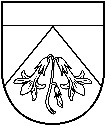 Ādažu novada pašvaldība   ĀDAŽU BĒRNU UN JAUNATNES SPORTA SKOLA                       Gaujas iela 30., Ādaži, Ādažu novads, LV-2164, tālr. 27746508, e-pasts sporta.skola@adazi.lvIzglītības iestādes Reģ. Nr. 4371902180Ādažos, 2022.gada 19.decembrī				                 Nr.  ĀBJSS/1 – 5/22/94 Ādažu novada domeiAtskaite par darbu ar sporta federācijām 2022. gadā.ĀBJSS direktore 								             D.ZilberteSporta federācija/ savienība2022. gadaKopsapulce/kongressRezultāts1.Basketbols14.11.2022.Nodrošināta iespēja rīkot un piedalīties jaunatnes sacensībās un turnīros visās vecuma grupās. 3 sportisti izlašu dalībnieki un 1 kandidāts.2.Florbols31.05.2022.Organizēts Latvijas čempionāts, ĀBJSS sekmīgi tajā startē.Dalība starptautiskajā turnīrā Čehijā un Tallinā10 ĀBJSS sportisti iekļauti izlases kandidātu sarakstā.3.Volejbols17.12.2022.Turpinās darbs pie vienoto kontrolnormatīvu izmaiņām sportistu fiziskās sagatavotības novērtēšanai āra apstākļos.Divas ĀBJSS sportistes turpina sportisko karjeru Murjāņu SĢ4.Džudo 30.03.2022.Veikti papildinājumi vienotajos kontrolnormatīvos sportistu fiziskās sagatavotības novērtēšanai.ĀBJSS sportisti iekļūst izlases sastāvos. Federācija apstiprina oficiālu sporta bāzi izlases treniņiem. ĀBJSS sportisti  - izlases sastāvs un kandidāti var trenēties bez maksas noteiktajos laikos.5.Grieķu-romiešu cīņaKongress pārcelts no 2022. gada uz 2023. gada februāra mēnesiGada laikā ar federācijas atbalstu Ādažu novadā organizēts Latvijas čempionāts  U-14.  Saņēmām atzinumu no federācijas par profesionāli izpildītu darbu sacensību organizēšanā.  6.Peldēšana31.03.2022.Federācija organizējusi treneru tālākizglītību piesaistot pasaules klases ekspertus (FINA Attīstības programmas eksperts, pasaules klases treneris un peldēšanas tehnikas un metodisko aspektu analītiķis Stefano Nurra) Ar federācijas atbalstu sportisti un treneri var izmantot tīmeklī ievietotos mācību materiālus attālinātajam darbam.Turpinās interaktīvās aptaujas, kuras veicina biedru jautājumu un problēmu risināšanu. 7.Vieglatlētika02.11.2022.Federācija organizē treneru tālākizglītību specialitātēs.ĀBJSS treneri ar federācijas atbalstu  turpina interaktīvu kontrolnormatīvu izpildi sadalot to vairākos posmos ar uzvarētāju apbalvošanuĀBJSS sportisti ar federācijas atbalstu kā izlases dalībnieki aizstāvēja Latvijas godu Baltijas čempionātā (ieguva 1.vietu) un  piedalījās Latvijas izlases komandas sastāvā “Athletics unlimited games”, kur kā Latvijas pārstāvji ieguva 3.vietu. Divi ĀBJSS sportisti ir iekļuvuši 2023.gada izlases kandidātu sarakstos savā vecuma grupās 8.Orientēšanās sports26.03.2022.(attālināti)Ar orientēšanās federācijas un skolas atbalstu ĀBJSS sportisti devās uz Skandināviju pārstāvēt Ādažu novadu.Orientēšanās treneri sadarbībā ar federācijas pārstāvjiem mūsu skolas citu nodaļu treneriem un sportistiem palīdz dažādot treniņu procesu, integrējot orientēšanās elementus fiziskās sagatavotības procesā. 